Fill in the BlanksMatrix MultiplicationQuestionQuestionQuestionWorkingWorkingAnswer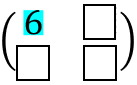 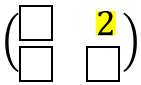 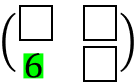 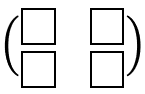 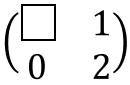 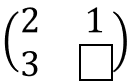 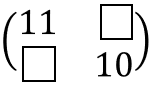 